Past Paper of the week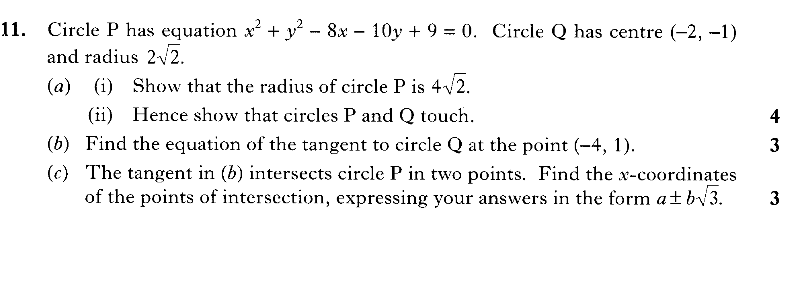 